             Пенсионный фонд Российской Федерации 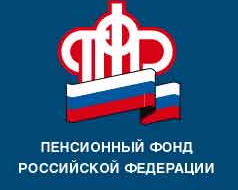                                  информируетКак обратиться в ПФР дистанционно?Пенсионный фонд России рекомендует гражданам реже посещать общественные места для снижения риска заражения коронавирусной инфекцией и обращаться за услугами ПФР через интернет. Электронные услуги объединены в единый портал на сайте ПФР – es.pfrf.ru.В Личном кабинете на сайте ПФР можно дистанционно:• подать заявления о назначении пенсии, ее доставке, о назначении ежемесячной денежной выплаты;• получить информацию о пенсионном обеспечении и социальных выплатах;• заказать справку о размере пенсии и других социальных выплатах и выписку из федерального регистра лиц, имеющих право на получение социальной помощи.Дистанционно можно получать и другие услуги на сайте Пенсионного фонда. Для использования личного кабинета на сайте ПФР необходима  подтвержденная учетная запись на Едином портале государственных услуг в Единой системе идентификации и аутентификации. Сайт ПФР структурирован по типу услуг и по доступу к ним – с регистрацией или без регистрации. Без регистрации можно заказать документ или справку, направить обращение или задать вопрос онлайн, сформировать платежный документ или воспользоваться пенсионным калькулятором.С вопросами, входящими в компетенцию ПФР, можно обращаться по номерам телефонов: Единого регионального контакт – центра (4822) 45-20-80. Горячей линии ОПФР по Тверской области – (4822) – 77-74-45.  Дополнительному номеру телефона: 8-920-194-71-70 — для размещения текстовых сообщений граждан с помощью мессенджеров WhatsApp и Viber,  по электронной почте ОПФР по Тверской области:  1301@078.pfr.ru., по телефону горячей линии Управления (+748233) 5 32 89.Ответы на вопросы с персональными данными, например, о размере пенсии, можно получить с использованием кодового слова. Указать его можно самостоятельно в Личном кабинете на сайте ПФР в Профиле пользователя - (нажать на свою фамилию и заполнить поле с кодовым словом).                                                                                                          ГУ-УПФР в                                                                                                        в  Вышневолоцком городском округе                                                                       Тверской области (межрайонное)   